Algemene Voorwaarden
Voor dienstverlening verleend door Sjoerd Barends van Barends Coaching

Artikel 1: Definities
1. Opdrachtgever: Partij die opdracht geeft - cliënt
2. Opdrachtnemer: Barends Coaching

Artikel 2. Toepasselijkheid
Deze algemene voorwaarden zijn, tenzij anders is overeengekomen, van toepassing
op alle offertes en overeenkomsten van of met Barends Coaching en alle
daarmee verband houdende handelingen, zowel van voorbereidende als uitvoerende
aard.

Artikel 3. Totstandkoming van de overeenkomst
1. De overeenkomst komt tot stand op het moment dat de door opdrachtnemer en
opdrachtgever ondertekende opdrachtbevestiging door opdrachtnemer retour is
ontvangen. De bevestiging is gebaseerd op de ten tijde daarvan door opdrachtgever
aan opdrachtnemer verstrekte informatie. De bevestiging wordt geacht de
overeenkomst juist en volledig weer te geven.
2. De overeenkomst wordt aangegaan voor onbepaalde tijd, tenzij uit de inhoud, aard
of strekking van de verleende opdracht voortvloeit dat deze voor een bepaalde tijd is
aangegaan.

Artikel 4. Uitvoering van de opdracht
1. Opdrachtnemer bepaalt de wijze waarop de verleende opdracht uitgevoerd wordt.
Zij zal haar werkzaamheden naar beste inzicht en vermogen verrichten en daarbij de
zorgvuldigheid in acht nemen die van een coach verwacht mag worden.
2. Opdrachtnemer heeft een inspanningsverplichting jegens opdrachtgever: nooit
een resultaatverplichting.
3. Opdrachtnemer kan slechts meer werkzaamheden verrichten en aan
opdrachtgever in rekening brengen dan waartoe opdracht is verstrekt, indien
opdrachtgever hiervoor vooraf toestemming heeft verleend.
4. Indien opdrachtnemer derden bij de uitvoering van de opdracht wenst te
betrekken, zal zij daartoe slechts overgaan na daarover met opdrachtgever
overeenstemming te hebben bereikt.
5. Opdrachtgever is te allen tijde zelf verantwoordelijk voor gemaakte keuzes, diens
eigen gedrag en de consequenties hiervan, zowel tijdens de tijd die opdrachtgever
en opdrachtnemer gezamenlijk doorbrengen als daarna.

Artikel 5. Aansprakelijkheid
1. Opdrachtnemer is niet aansprakelijk voor schade, van welke aard ook, doordat
opdrachtnemer is uitgegaan van door de opdrachtgever verstrekte onjuiste en/of
onvolledige gegevens, tenzij deze onjuistheid of onvolledigheid voor opdrachtnemer
kenbaar behoorde te zijn.
2. Opdrachtnemer is nimmer aansprakelijk voor directe schade of indirecte schade,
emotionele schade of schade voortvloeiend uit beslissingen die de opdrachtgever
heeft genomen, al dan niet in overleg met de opdrachtnemer.

Artikel 6. Geheimhouding
1. Beide partijen zijn verplicht tot geheimhouding van alle vertrouwelijke informatie
die zij in het kader van hun overeenkomst van elkaar of uit andere bron hebben
verkregen. Informatie geldt als vertrouwelijk als dit door de andere partij is
medegedeeld of als dit voortvloeit uit de aard van de informatie. Alle conversaties
worden behandeld volgens de hoogste confidentiële normen. Niets dat is besproken
in de conversatie is bedoeld om daarbuiten te worden gecommuniceerd zonder
toestemming van zowel de opdrachtnemer als de opdrachtgever.
2. In het geval van dreigend gevaar voor zowel opdrachtgever als voor de
samenleving of bepaalde personen, behoudt opdrachtnemer zich het recht toe
relevante informatie te verstrekken aan bevoegde personen of instanties als hiermee
het gevaar kan worden voorkomen. Als persoon, vallend onder de Nederlandse wet,
is het de plicht van de opdrachtnemer om activiteiten, welke in strijd zijn met de wet
aan de hiervoor bedoelde autoriteiten te melden. Derhalve zal de opdrachtnemer niet
kunnen worden aangesproken als zij onwettige zaken aan de sponsor van de
opdrachtgever of aan de wettelijke autoriteiten meldt.
3. Indien, op grond van een wettelijke bepaling of een rechterlijke uitspraak,
opdrachtnemer gehouden is vertrouwelijke informatie aan door de wet of de
bevoegde rechter aangewezen derden mede te verstrekken, en opdrachtnemer zich
ter zake niet kan beroepen op een wettelijk dan wel door de bevoegde rechter
erkend of toegestaan recht van verschoning, dan is opdrachtnemer niet gehouden tot
schadevergoeding of schadeloosstelling en is de wederpartij niet gerechtigd tot
ontbinding van de overeenkomst op grond van enige schade, hierdoor ontstaan.
4. Op alle communicatiemiddelen, zoals email, post, fax, voicemail en andere
middelen is het confidentialiteitsprincipe van toepassing. Tenzij er vooraf afwijkende
afspraken zijn gemaakt, zijn alleen de opdrachtnemer en de opdrachtgever degenen
die de communicatie via deze mediums te zien krijgen. Partijen dienen er van op de
hoogte te zijn dat een aantal mediums door derden worden beheerd, derhalve
kunnen deze niet als strikt vertrouwelijk worden beschouwd.
5. In die gevallen waarbij de opdrachtgever niet de gecoachte of de cliënt is, geldt
het confidentialiteitsprincipe en geheimhouding ten aanzien van alle uitgewisselde
informatie en gesprekken die plaatsvinden tussen opdrachtnemer en cliënt ook
richting opdrachtgever.

Artikel 7. Offertes en aanbiedingen
1. Alle offertes en prijsopgaven door of vanwege opdrachtnemer gedaan, zijn
vrijblijvend zowel wat prijs, inhoud als levertijd betreft en vervallen na 30 dagen.
2. Opdrachtnemer kan niet aan een offerte of aanbieding worden gehouden indien
de opdrachtgever redelijkerwijs kan begrijpen dat de offerte of aanbieding, dan wel
een onderdeel daarvan, een kennelijke vergissing of verschrijving bevat.
3. Aanbiedingen en offertes gelden niet automatisch voor toekomstige opdrachten.
4. Een overeenkomst komt tot stand op het moment dat de door opdrachtgever voor
akkoord getekende offerte of contract door opdrachtnemer is ontvangen en
geaccepteerd.


Artikel 8. Betaling

1. Betaling door opdrachtgever dient te geschieden uiterlijk 14 dagen na
factuurdatum, middels overmaking op een door opdrachtnemer aan te wijzen
bankrekening.
2. Alle in redelijkheid gemaakte gerechtelijke en buitengerechtelijke (incasso-)kosten,
die opdrachtnemer maakt als gevolg van de niet-nakoming door opdrachtgever van
diens betalingsverplichtingen, komen ten laste van opdrachtgever.
3. Indien wijziging of aanvulling van de overeenkomst financiële en/of kwalitatieve
gevolgen heeft, of het tijdstip van voltooiing beïnvloedt, zal opdrachtnemer
opdrachtgever zo spoedig mogelijk hiervan op de hoogte stellen.
4. Opdrachtnemer heeft het recht de overeenkomst zonder ingebrekestelling of
gerechtelijke tussenkomst met onmiddellijke ingang te beëindigen indien
opdrachtgever niet in staat is gebleken binnen de afgesproken termijn aan zijn
financiële verplichtingen te voldoen.

Artikel 9. Annulering en opzegging
1. Wanneer opdrachtgever een reeds gemaakte afspraak voor een individuele sessie
met opdrachtnemer wenst te annuleren, dient zulks uiterlijk 24 uur van tevoren
(telefonisch) aan opdrachtnemer te worden doorgegeven. Indien de annulering korter
dan 24 uur van tevoren plaatsvindt, of in het geval er in het geheel geen annulering
heeft plaatsgevonden, is opdrachtnemer gerechtigd de kosten aan opdrachtgever in
rekening te brengen.
3. Wanneer de duur van de overeenkomst vooraf wordt vastgesteld, geschiedt dit in
de offerte en na aanvaarding hiervan door opdrachtgever. Vroegtijdige beëindiging
kan alleen indien partijen dit in onderling overleg zijn overeengekomen.
4. Indien tijdens de uitvoering van de overeenkomst blijkt dat voor een behoorlijke
uitvoering het noodzakelijk is om de te verrichten werkzaamheden te wijzigen of aan
te vullen, zullen partijen tijdig en in onderling overleg de overeenkomst
dienovereenkomstig aanpassen.
5. Opdrachtnemer behoudt zich het recht voor afspraken kosteloos af te zeggen of te
verzetten in geval van ziekte, arbeidsongeschiktheid, sterfgeval of ernstige ziekte
van familie of dierbare, waardoor opdrachtnemer zijn opdracht niet naar behoren kan
uitvoeren.

Artikel 10. Overmacht
1. Onder overmacht wordt in deze algemene voorwaarden verstaan, naast hetgeen
daaromtrent in de wet en jurisprudentie wordt begrepen, alle van buiten komende
oorzaken, voorzien of niet voorzien, waarop opdrachtnemer geen invloed kan
uitoefenen, doch waardoor opdrachtnemer niet in staat is haar verplichtingen na te
komen.
2. Opdrachtnemer heeft ook het recht zich op overmacht te beroepen, indien de
omstandigheid die (verdere) nakoming verhindert, intreedt nadat opdrachtnemer is
gestart met uitvoering van de overeenkomst.
3. Tijdens overmacht worden de verplichtingen van opdrachtnemer opgeschort.
Indien de periode waarin door overmacht nakoming van de verplichtingen door
opdrachtnemer niet mogelijk is langer duurt dan 2 maanden zijn beide partijen
bevoegd de overeenkomst te ontbinden zonder dat er in dat geval een verplichting
tot schadevergoeding bestaat. 
4. Indien opdrachtnemer bij het intreden van de overmacht al gedeeltelijk 
aan haar verplichtingen heeft voldaan, of slechts gedeeltelijk aan haar verplichtingen kan voldoen is zij gerechtigd het reeds uitgevoerde c.q. uitvoerbare deel afzonderlijk te factureren en is de opdrachtgever gehouden deze factuur te voldoen als betrof het een afzonderlijk contract. Dit geldt echter niet als het reeds uitgevoerde c.q. uitvoerbare deel geen zelfstandige waarde heeft.

Artikel 11: Geleende en geleverde zaken
1. Alle door de opdrachtnemer geleverde en uitgeleende zaken, daaronder eventueel
begrepen testen, kaarten, spellen, schetsen, software, boeken, tekeningen etc.
blijven (intellectueel) eigendom van opdrachtnemer, zijn uitsluitend bestemd om te
worden gebruikt door de opdrachtgever en mogen niet door hem/haar zonder
voorafgaande toestemming van opdrachtnemer worden verveelvoudigd, openbaar
gemaakt, ter kennis van derden worden gebracht, te verpanden, noch op enige
andere wijze te bezwaren.
2. De opdrachtgever verplicht zich optimale zorg te dragen voor de onder
eigendomsvoorbehoud geleverde zaken en deze in optimaal bruikbare staat te
retourneren aan de opdrachtnemer. In geval van beschadigingen toegebracht door
opdrachtgever, heeft opdrachtnemer het recht de schade te verhalen op
opdrachtgever.

Artikel 12. Toepasselijk recht en forumkeuze
1. Op alle overeenkomsten tussen opdrachtgever en opdrachtnemer waarop deze
algemene voorwaarden van toepassing zijn, is Nederlands recht van toepassing.
2. Klachten over de verrichte werkzaamheden dienen door de opdrachtgever binnen
8 dagen na ontdekking, doch uiterlijk binnen 14 dagen na voltooiing van de
betreffende werkzaamheden schriftelijk te worden gemeld aan opdrachtnemer. De
ingebrekestelling dient een zo gedetailleerd mogelijke omschrijving van de
tekortkoming te bevatten, zodat opdrachtnemer in staat is adequaat te reageren.
3. Alle geschillen die verband houden met overeenkomsten tussen opdrachtgever en
opdrachtnemer, waarop deze algemene voorwaarden van toepassing zijn en welke
niet tot de competentie van de kantonrechter behoren, worden beslecht door de
bevoegde rechter in het arrondissement waarin opdrachtnemer haar woonplaats
heeft.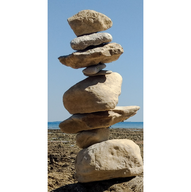 